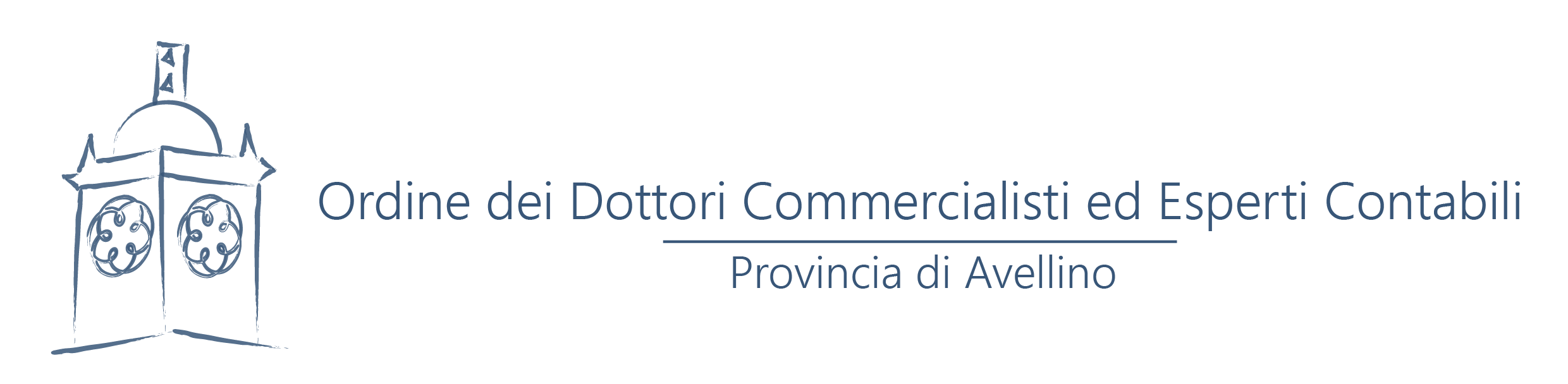 All. 2PARCELLA REDATTA SU SCHEMA CONFORME(a cura del richiedente)RELAZIONE SINTETICA SULL’ATTIVITA’ SVOLTA: _________________________________________________________________________________________________________________________________________________________________________________________________________________________________________________________________________________________________________________________________________________________________________________________________________________________________________________________________________________________________________________________________________________________________________________________________________________________________________________________________________________________________________________________________________________________________________________________________________________________________________________________________________________________________________________________________________________________________________________________________________________________________________________________________________________________________________________________________________________________________________________________________________________________________________________________________________________________________________________________________________________________________________________________________________________________________________________________COMMISSIONE PARCELLE ALLEGATO ALLA DOMANDA PROT. N. _____________________________________________________(Luogo e data)PARCELLA EMESSA DA _________________________NEI CONFRONTI DI _____________________________